Bitte ausfüllen,
abspeichern
und per E-Mail zurückschicken an: 
info@wr-ba-wue.de  
bis 21. Januar 2022Ich/wir möchten am Stamm·tisch am 26. Januar 2022 teil·nehmen.Der Werkstatt·rat der WfbM: 	Adresse:  E-Mail:  Vielen DankName der Personen:Werkstatt·rat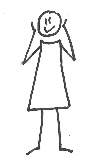 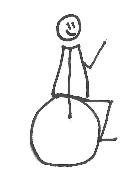 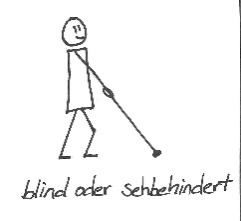 VP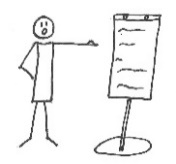 